BISHOP HEBER HIGH SCHOOLChester RoadMALPAS,		CheshireSY14 8JDTel: 01948 860571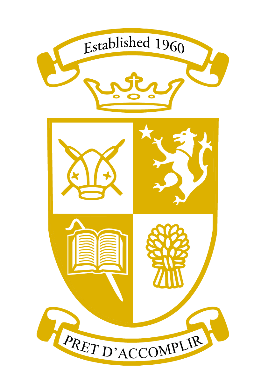 Headteacher: Mr David Curry B.Sc., (Hons), M.Sc., NPQHhttp://www.bishopheber.cheshire.sch.uk Teacher of Geography Part-time (0.5-0.7, possible job share opportunities exist) MPS/UPS)Temporary 12 month contractWe require from 1st September 2021 a motivated, committed and dynamic teacher to join this lively and ‘outstanding’ 11-18 Foundation School. This is a rare opportunity to join a leading geography department who aim to provide learning both inside and outside of the classroom. Both NQTs and experienced teachers are positively encouraged to apply. The successful candidate is expected to be able to teach Geography across the whole age and ability range from KS3 to GCSE. At A-level we teach both geography and tourism and there would be opportunity to deliver this for the right candidate.  Further details of the post and an Application Form are available from the Headteacher’s PA - Mrs Clegg via email at jclegg@heber.org.uk. Closing date for applications: Tuesday 9th March 2021, 12pmAnticipated interview date: w/c 15th March 2021We are totally committed to safeguarding the welfare of young people and expect all staff to share this commitment.  If successful you will be expected to undertake a Disclosure and Barring Service (DBS) check.“Respect, Opportunity and Achievement”Headteacher: Mr David Curry B.Sc., (Hons), M.Sc., NPQHhttp://www.bishopheber.cheshire.sch.uk Teacher of Geography Part-time (0.5-0.7, possible job share opportunities exist) MPS/UPS)Temporary 12 month contractWe require from 1st September 2021 a motivated, committed and dynamic teacher to join this lively and ‘outstanding’ 11-18 Foundation School. This is a rare opportunity to join a leading geography department who aim to provide learning both inside and outside of the classroom. Both NQTs and experienced teachers are positively encouraged to apply. The successful candidate is expected to be able to teach Geography across the whole age and ability range from KS3 to GCSE. At A-level we teach both geography and tourism and there would be opportunity to deliver this for the right candidate.  Further details of the post and an Application Form are available from the Headteacher’s PA - Mrs Clegg via email at jclegg@heber.org.uk. Closing date for applications: Tuesday 9th March 2021, 12pmAnticipated interview date: w/c 15th March 2021We are totally committed to safeguarding the welfare of young people and expect all staff to share this commitment.  If successful you will be expected to undertake a Disclosure and Barring Service (DBS) check.“Respect, Opportunity and Achievement”